UNIVERSIDADE ESTADUAL DO NORTE FLUMINENSEDARCYRIBEIROCAMPOS DOS GOYTACAZES - RJ–“Tese apresentada ao Centro de Ciências eTecnologias Agropecuárias da UniversidadeEstadual do Norte Fluminense Darcy Ribeiro,como parte das exigências para obtenção dotítulode emProduçãoVegetal”Orientador:CAMPOS DOS GOYTACAZES - RJ –)“Tese apresentada ao Centro de Ciências eTecnologias Agropecuárias da UniversidadeEstadual do Norte Fluminense Darcy Ribeiro,como parte das exigências para obtenção dotítulode emProduçãoVegetal”Aprovada em ComissãoExaminadora:–UENF–UENF–UFRuralRJ–UENFOrientadorComece sua Dedicatória aqui. A dedicatória é OPCIONAL. Não tem título. Deve ser sucinta. Caso não queira, apague.AGRADECIMENTOSSUMÁRIORESUMO	ABSTRACT	INTRODUÇÃOGERAL	REVISÃO DE LITERATURA	CONCLUSÕES	REFERÊNCIAS BIBLIOGRÁFICAS	APÊNDICE	APÊNDICE 	LISTADEFIGURASFigura1.Figura2.Figura3.Figura4.Figura5.Figura6.Figura7.Figura8.Figura9.Figura10.Figura11.Figura12.Figura13.Figura14.Figura15.Figura16.Figura17.Figura18.Figura19.Figura20.Figura21.Figura22.Figura23.Figura24.Figura25.Figura26.Figura27.Figura28.Figura1A.Figura2A.Figura3A.Figura4A.Figura5A.LISTADETABELASTabela1.Tabela2.Tabela3.Tabela4.Tabela5.Tabela6.Tabela7.Tabela8.Tabela9.Tabela10.Tabela11.Tabela12.Tabela13.Tabela14.Tabela15.Tabela16.Tabela17.Tabela18.Tabela19.Tabela20.Tabela21.Tabela22.Tabela23.Tabela24.Tabela25.Tabela26.Tabela27.Tabela28.Tabela1A.Tabela2A.Tabela3A.Tabela4A.LISTADE SÍMBOLOS, ABREVIATURAS E NOMENCLATURASRESUMO; ; .; Universidade Estadual do Norte Fluminense Darcy Ribeiro;  de; ; Orientador: Prof. Ds.c. ; Coorientador: Prof. D.Sc. .Palavras-chave:ABSTRACT; ; .; Universidade Estadual do Norte Fluminense Darcy Ribeiro; ; ; Adviser: Prof. Ds.c. ; Co-Adviser: Prof. D.Sc. .Keywords:INTRODUÇÃO GERALREVISÃO DE LITERATURAReproduzido com permissão: Reproduzido com permissão: Reproduzido com permissão: CONCLUSÕES REFERÊNCIAS BIBLIOGRÁFICASAPÊNDICESAPÊNDICE: TÍTULOTabela.Figura.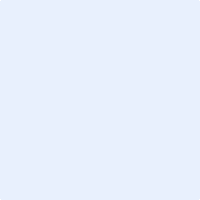 